                              Construcción Del SaberFecha: Mayo 10 2014	.Tema: Judy Moody Salva El Planeta- Megan Mc Donald.Nombre: Felipe Alvarez Rojas 9ºCPregunta problematizadora:¿Cómo podemos hacer que sea mejor el mundo que nos rodea?Hipotesis:Yo pienso que para que el mundo que nos rodea sea mejor, hay que mejorar muchos aspectos en los cuales nos tenemos que involucrar todos. Primero que todo debemos concientizar y hacer ver a los demás que estamos destruyendo nuestro planeta y a esta estamos contribuyendo todos. Debido a este problema tan grande, debemos empezar a ayudar al planeta a devolverle un poco de tranquilidad.¿Haciendo qué?Haciendo campañas, si mas campañas para evitar la contaminación tanto de las aguas como del aire, la visibilidad.También, promoviendo el reciclaje desde la casa, el colegio y lugares públicos. Haciendo llamados de atención a aquellas personas que sus indiferentes a todo esto.Y por ultimo reforzar los valores que se están perdiendo tanto. Yo pienso que estos valores son la base para que todo y todos actuemos bien y estemos bien.Teoría:1. Concurso de Curitas LocasEn este capítulo Juddy Moody decide participar en un concurso de curita locas en donde tiene que hacer un diseño para las curitas el premio era unos patines, gafas, que su dibujo salga en las curitas por todo un año y un diploma así que ella se puso a trabajar cuando llego su hermano menor Stink quien también quiso entrar en el concurso y el dibujo murciélagos ya que le gustaban mientras que Juddy no se le ocurría nada después de que Stink termino el y Juddy fueron a dejar en el buzón solo la de Stink ya que Juddy no sabía qué hacer después Stink pensaba cuando iban a llegar los resultados.2. Locos por las CáscarasEl sábado y el domingo a Juddy no se le ocurría que hacer del dibujo así que decidió preguntarle a su mejor amigo Frank quien le dijo que haga una curita invisible después pensó quien la podría ver después en clases el profesor Todd estaba hablando sobre el medio ambiente y como cuidar el planeta todos dieron sus ideas después Juddy pregunto a Rocky si quería ir a su casa después de la escuela a comer plátano y con las cascaras hacer compost, lo hicieron después de comerlos Rocky dijo que peguen un cartel que diga “convierte la basura en abono” después de eso a Juddy se le ocurrió una gran idea para su curita cogió sus plumones y empezó a dibujar mientras Rocky hacia el cartel, cuando Juddy dibujo un mundo con una curita y al rededor miles de cascaras de plátano y puso “Cura el Mundo”.3. El Señor BasuraUna mañana Juddy se despertó temprano y bajo pro las escaleras a oscuras para que nadie la vea después empezó acoger todo lo que provenía de los árboles y puso en la mesa de la cocina después bajo su familia y la vio con todo eso y le pregunto que porque cogió estaba el labial de su mama, el café de su papa, y los chicles de Stink, Stink reclamo sus chicles después ella explico que para todo eso se talan miles de bosque su papa dijo que hablaran de eso luego y que vaya a alistarse para ir a la escuela después ella bajo corriendo gradas y pisando fuerte para que vean que estaba enojada con ellos su mama le dio su almuerzo en una bolsa de papel Juddy se enojo aun mas así que fue a la cochera a coger su lonchera de la bella durmiente Stink se burlo y le dijo que si iba a ir con eso en el bus al colegio ella le dijo que no y se fue en bicicleta para ahorrar combustible.4. Pumas y MoluscosJuddy estaba inquieta en matemáticas y lenguaje cuando llego ciencias escucho con toda la atención del mundo así que el profesor Todd hablo que hay animales en peligro de extinción en Virginia donde ellos viven y después dijo que a cada uno iba a adoptar un animal y tenía que hablar sobre él como una exposición después le fue llamando poco a poco a todos para que cojan el papel con el nombre del animal que le toco a Juddy le toco el escarabajo tigre que no le gusto mucho el tema, así que pregunto si podía cambiar con alguien el profesor dijo que mejor descubran sobre el animal y que la próxima semana iban a ir al museo para ver sobre los animales que les toco. El día del paseo Juddy se puso su pantalón con rayas de tigre en honor al animal que le toco todos fueron y el profesor Todd les presento a la guía del museo al que iban a ir ella los llevo y les iba explicando todo Juddy pregunto que si había escarabajos tigre en el museo la guía dijo que no pero que estaba en peligro de extinción después siguieron viendo todo el museo Jessica empezó a preguntar sobre su tema le toco almeja de rio después tocaron un molusco y termino el paseo.5. Urgente un EscarabajoAl día siguiente Juddy se levanto y bajo en pijama al jardín con un frasco a buscar el escarabajo tigre después su padre la llamo y fue a la escuela donde busco en libros, enciclopedias, diccionarios de animales e internet pero no pudo encontrar nada, al día siguiente era sábado de pronto llamo Frank preguntando si podía ir a la casa de Juddy ella dijo que si cuando llego le indico una foto de su escarabajo tigre en una estampilla que tenia con información Juddy dibujo en su cartel con Frank y después llego Stink haber que estaban haciendo.6. El Club se Queda sin MascotaEl día de la exposición Juddy estaba muy emocionada sobre el tema y cuando le toco dijo todo lo que había investigado el profesor les felicito a todos ahí Juddy tuvo una gran idea de convocar a una reunión del club S.O.S (si te orina un sapo) así le pusieron el nombre ya que si mascota era un pequeño sapo; después paso el mensaje a todos los miembros del club después de la escuela fueron a la reunión que iba hacer sobre una lluvia de ideas sobre salvar el planeta después llego Stink con su sapito él se enojo con Juddy y se fue ellos al ver que sapito se sentía triste decidieron dejarlo ir después de que no dejaron ir se lo contaron a Stink quien se enfado y se fue molesto a contárselo a los padres que Juddy perdió su sapito.7. Luna IIJuddy al día siguiente Juddy se subió a un árbol ya que no sabía porque su familia estaba enojada si solo libero a la ranita para que este libre cuando Stink la vio le dijo que tenía que estar en su cuarto castigada ella le dijo que iba a ser como Julia Hill que vivió 2 años en un árbol porque no querían que los talaran y pensó Juddy que si hacia lo mismo iba a salir en los periódicos y las noticias para hablar sobre el medio ambiente Stink llamo a Rocky para hacer que baje Juddy intentaron música a todo volumen, amenazaron hasta con demandarla por no ir a su castigo, movieron el árbol hasta que decidieron ignorarla Juddy se sentía aburrida y después Stink bajo con un sobre que decía que había quedado entre los ganadores del concurso curitas locas Juddy bajo de la emoción cuando se dio cuenta que era una broma de Stink para hacer que ella baje y lo consiguieron Juddy se enojo.8. Locos por las CuritasAl siguiente día Juddy, Stink y Rocky fueron a la casa de Juddy cuando al cruzar la calle Stink dijo una carrera al buzón y el corrió, Juddy ni Rocky lo siguieron cuando Stink empezó a saltar y gritar que había llegado una carta del concurso de curitas locas para Juddy ella no le creyó cuando llego vio que era cierto y empezó a leer decía que gracias por su participación y le pusieron también ahí el diploma Juddy se enojo por que solo un diploma entonces Rocky dijo que a Stink no le avían llegado nada cuando a Stink se le cayó toda la correspondencia en el suelo cuando vio que a el también había una carta que decía que gano las gafas locas y que su diseño era para las curitas del mes de octubre el salto que felicidad mientras que Juddy no podía creerlo que su hermano gano y ella no después vieron un paquete donde estaban miles que cajas que curitas con el diseño de Stink y las gafas Juddy estaba muy furiosa.9. Proyecto LápizAl otro día Juddy se despertó sin ganas de hacer nada no hablaba no quería comer en la escuela no levanto la mano ni hablo con sus amigos cuando en la clase de ciencias el profesor dijo que cada un minuto talan miles de arboles en los bosques toda la clase se preocupo Juddy estaba mordiendo su lápiz gruñón después explico que se talan los bosques para hacer lápices, hojas, etc… Juddy soltó el lápiz y se le ocurrió una gran idea para hacer en el recreo cuando se acabo todo era tiempo del recreo ella volvió al salón en secreto y cogió todos los lápices del salón al finalizarse el recreo todos se dieron cuenta que no tenían sus lápices y Juddy estaba haciendo con estero todos la culparon cuando ella dijo que lo había hecho para salvar el planeta todos pensaron formas para salvar los arboles todos dieron ideas y decidieron reunir botellas de plástico para ganar dinero y mandar a Costa Rica donde siembran arboles por un dólar los niños y eso ayuda al ambiente Juddy estaba feliz de que toda la clase iba a ayudar a salvar el planeta y no solo ella.10. Locos por las BotellasEl fin de semana se pasaron recogiendo botellas en sus casa, supermercados, la semana fue solo de recolección de botellas iban teniendo en rincones, cajones, pupitres, etc. El viernes el profesor Todd dijo que el lunes la directora de su escuela iba a decir cuántas botellas tenían y habían reciclado el profesor explico que con las botellas se pueden hacer muchas cosas Juddy y los demás estaban emocionados por saber cuánto dinero ganarían con la recaudación de botellas y cuantos arboles se iban a poder plantar en nombre de su escuela.11. La Enfermedad del Guiño
Esa mañana llego Rocky con Juddy a la escuela cuando su maestra les dice como están y les guiño el ojo después el maestro Todd dijo que bonito día y también le guiño el ojo a Juddy después sonó el parlante que decía que la clase de tercero había recolectado 1.961 botellas y que plantarían 98 árboles en Costa Rica Juddy se dio cuenta de los dos dólares que les dio su padre 100 árboles gritaron todos, la directora dijo que iba a dar una asamblea a las 2:30 para darles el premio, después la directora llamo a Juddy para explicarle que ella iba a ser la representante de tercero en la asamblea a las 2:25 todos salieron corriendo al salón para ver lo que iban hacer la directora hablo y dijo todo lo que había hecho tercero cuando subió Juddy le dieron el premio Jirafa de Oro que se daba en quinto y ella lo obtuvo en tercero a todos les dieron camisetas y un cupón para un helado gratis estaban muy felices se tomaron miles de fotos y ellos sembraron su granito de arena para salvar el mundo.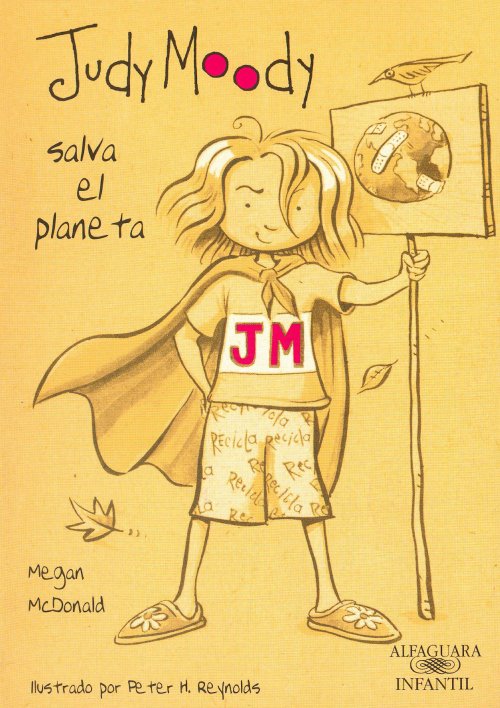 Experimentación:Haría realidad esta pregunta haciendo un llamado de atención a que cuidemos más el planeta, que a causa de nuestras acciones el calor aumenta y esto ocasiona incendios forestales, los cuales nos quema la única razón de respirar aire puro.Yo pienso en un futuro como tendremos que respirar, como bañarnos, como nos cuidaremos, ya que no aprendemos a cuidar de nuestro planeta y en ese  entonces necesitaremos el lugar que en una época fue hermoso y maravilloso.Conclusión:Convertirse en una persona más verdes no es tan difícil como parece. Hay pequeños gestos que podemos hacer cada día para ayudar a reducir los gases de efecto invernadero y nuestro impacto negativo sobre el medio ambiente. Cuidar la Tierra no es sólo una responsabilidad, es un privilegio y también un placer!Varios consejos para salvar el planeta son:-Reciclar.-Ahorrar electricidad.-Utilizar materiales biodegradables.¿No saben que la naturaleza es una bomba de tiempo, que devuelve todo lo que le hacen?La naturaleza se puede estar vengando poco a poco, pero debemos calmar esa furia. Primero debemos cambiar nuestra actitud y después exigir a los demás que tomen acción sobre estos problemas. Pero debemos hacerlo en este instante, ya que todos los problemas tienen solución, pero mañana es demasiado tarde porque el planeta habrá llegado a su FIN.         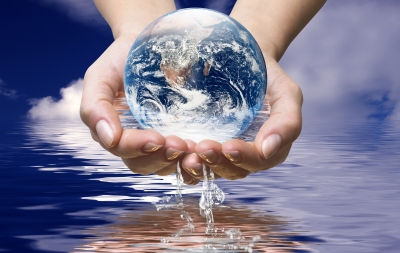 